FACULTY SENATE MEETING AGENDA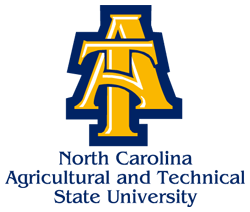 Tuesday, February 25, 20203:00 pmAcademic Classroom Building – Room 101Dr. Julius Harp, Chair PresidingCall to Order						           Dr. Julius Harp   Associate VC University Relations Todd Simmons 				         3:00 pm      -NCAT Homepage Web Links 	       						                                                               Roll Call of Senators                                                                 	           Ms. Nina Ingram	          3:15 pm	Approval of January 28, 2020 Meeting MinutesCommittee Reports		            						          3:20 pm	           New Programs and Curricula   - (Approval Required)Academic Calendar							             	              ConstitutionFaculty HandbookFaculty WelfareNominatingEducation Policy Statement from Chair Dr. Julius Harp						        4:10 pmAdjournment				   				                      4:30 pm- Next Senate Meeting:  March 24, 2020 at 3:00 p.m.; Academic Classroom Building – Room 101